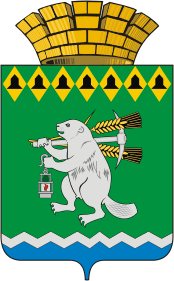           Администрация  Артемовского городского округаПОСТАНОВЛЕНИЕот  24.05.2017                                                                                                   № 576-ПАО внесении изменений в постановление Администрации Артемовского городского округа от 13.11.2015 № 1479-ПА «Об утверждении Положения о работе с обращениями граждан по фактам коррупции в действиях (бездействии) муниципальных служащих Артемовского городского округа»В целях приведения в соответствие Уставу Артемовского городского округа муниципальных правовых актов, повышения результативности работы с обращениями граждан по фактам коррупции в действиях (бездействии) муниципальных служащих Артемовского городского округа и усиления контроля за их исполнением, руководствуясь статьями 30, 31 Устава Артемовского городского округа, ПОСТАНОВЛЯЮ:1. Внести в постановление Администрации Артемовского городского округа от 13.11.2015 № 1479-ПА «Об утверждении Положения о работе с обращениями граждан по фактам коррупции в действиях (бездействии) муниципальных служащих Артемовского городского округа» следующие изменения: 1.1. в пункте 2 постановления слова «Иванову А.С.» заменить словами «Черемных Н.А.».2. Внести в Положение о работе с обращениями граждан по фактам коррупции в действиях (бездействии) муниципальных служащих Артемовского городского округа, утвержденное постановлением Администрации Артемовского городского округа от 13.11.2015 № 1479-ПА, (далее – Положение) следующие изменения:2.1. пункт 2 Положения изложить в следующей редакции:«2. Положение устанавливает особенности организации работы с обращениями граждан по фактам коррупции в действиях (бездействии) муниципальных служащих Артемовского городского округа, замещающих должности муниципальной службы в органах местного самоуправления Артемовского городского округа (далее - муниципальные служащие).»;2.2. в пункте 3 Положения исключить слова «замещающих должности в органах местного самоуправления Артемовского городского округа (далее - муниципальные служащие)»;2.3. подпункт 4 пункта 4 Положения изложить в следующей редакции:«4) на личном приеме граждан главой Артемовского городского округа, заместителями главы Администрации Артемовского городского округа.»;2.4. в пункте 5 Положения исключить слова «в Администрацию»;2.5. подпункт 4 пункта 6 Положения изложить в следующей редакции:«4) график приема граждан главой Артемовского городского округа, заместителями главы Администрации Артемовского городского округа и руководителями органов местного самоуправления Артемовского городского округа, а также порядок записи на личный прием к главе Артемовского городского округа, заместителям главы Администрации Артемовского городского округа.»;2.6. в пунктах 8, 24 Положения слова «Организационным отделом Администрации» заменить словами «Отделом организации и обеспечения деятельности Администрации»;2.7. в пунктах 11, 13, 16 Положения слова «главный специалист (по муниципальной службе и кадрам) организационного отдела Администрации» заменить словами «главный специалист (по муниципальной службе и кадрам) отдела организации и обеспечения деятельности Администрации»;2.8. в пунктах 12, 13, 16, 18, 19, 21 Положения слова «глава Администрации Артемовского городского округа», «глава Администрации» заменить словами «глава Артемовского городского округа» в соответствующем падеже;2.9. подпункт 2 пункта 23 Положения изложить в следующей редакции:«2) Количество письменных обращений, поступивших на имя главы Артемовского городского округа, заместителей главы Администрации Артемовского городского округа (из них — количество обращений, переданных в правоохранительные органы, с указанием количества обращений, содержащих информацию о коррупции).»;2.10. пункт 25 Положения изложить в следующей редакции:«25. Информация по результатам проведения анализа используется при составлении обзоров обращений граждан, поступивших на имя главы Артемовского городского округа, заместителей главы Администрации Артемовского городского округа, за первое полугодие и за год, представляемых главе Артемовского городского округа и размещаемых на официальном сайте Артемовского городского округа в установленном порядке.Информация о результатах анализа включается в виде самостоятельного раздела в обзоры обращений граждан, поступивших на имя главы Артемовского городского округа, заместителей главы Администрации Артемовского городского округа, за соответствующий отчетный период.».3. Опубликовать постановление в газете «Артемовский рабочий», разместить на официальном сайте Артемовского городского округа в информационно-телекоммуникационной сети «Интернет».4. Контроль за исполнением постановления возложить на первого заместителя главы Администрации Артемовского городского округа                Черемных Н.А.Глава Артемовского городского округа                                       А.В. Самочернов